Pozdravljen/a.Tudi tukaj sem danes s tabo jaz, učiteljica Anja. Slišala sem, da si se prejšnji teden naučil/a zelo lepo pesmico o kukavici.Danes te ponovno čaka učenje pesmi, ki pa bo zelo enostavna. Lahko boš tudi zaplesal/a.Se spomniš, kaj si se naučil/a pri SPO v ponedeljek?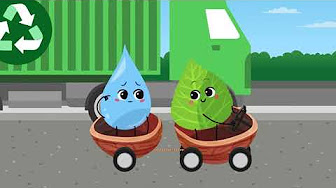 Tvoja naloga:Poslušaj pesem, ki so jo napisali učenci in učitelji na eni izmed osnovnih šol.Povezava do pesmice: https://www.youtube.com/watch?v=9W6nbG_fK0k V zvezek za glasbeno umetnost napiši naslov: Ločujemo odpadke vse!Prepiši refren pesmi. Za naravo to,vsi se trudimo.Da svet lepši je.Ločujemo odpadke vse!Nauči se pesem. Pesem je zelo enostavna. Svetujem ti, da se jo naučiš ob spremljavi posnetka, kjer je zapisano tudi besedilo. Ko si prepričan/a, da jo znaš, poj, brez da gledaš besedilo. Lahko pa se besedilo pesmi naučiš tako, da večkrat ponoviš, po dve vrstici v kitici. Nato pa ponoviš celo kitico in tako dalje. Kakor se učite tudi v šoli z učiteljico. Zapleši:Ko ti bo pesmica že zelo dobro šla, zapleši.Ples lahko vidiš na posnetku. Je zelo enostaven. Učenci plešejo samo na refren pesmi. Ponavljaj za učenci, dokler ne znaš sam/a. Ne pozabi poleg tudi peti.Nauči ples tudi enega izmed družinskih članov.IZZIV:Namesto plesa, ki ga vidiš na posnetku, se sam/a spomni koreografijo za pesem. Ples lahko sestaviš na poljubno kitico ali več kitic. To je tvoja izbira. Ponovno tudi lahko koga naučiš. Bodi ustvarjalen/ustvarjalna. Nariši nekaj na temo odpadkov.Zdaj pa že veliko veš o odpadkih in ločevanju, zato pod refren, ki si ga zapisal/a prej, nariši nekaj na to temo. Lahko je karkoli, pomagaj si tudi s pesmico. Veliko uspeha ti želim. 😊Posnetek tvojega plesa, petja in kako učiš nekoga ter sliko risbe o odpadkih, pošlji učiteljici Aleksandri na že znan e-mail naslov: aleksandra.kelemina-plemenic@guest.arnes.siPrilagam tudi združeno celotno besedilo pesmi, za pomoč.Lep pozdrav, učiteljica AnjaLOČUJEMO ODPADKE VSE!Ostanki sadja, zelenjave,hrane in olupek vsak,cvetje, kava, čajni filterv biološki gre smetnjak.Plastične kozarce, škatle,stiropor in folijo,vrečke, PVC izdelkedam v koš za plastiko.Za naravo to,vsi se trudimo.Da svet lepši je.Ločujemo odpadke vse!2xPisma, časopisi, stari zvezki,kam vse to gre?Tja kjer katalog in knjigev zabojnik za papir se ve.Steklenice in kozarcezbiramo tud' ločeno.Preden damo v koš za steklo,izpraznjeno je in čisto!Za naravo to,vsi se trudimo.Da svet lepši je.Ločujemo odpadke vse!2xZa sokove, vodo, mlekoin za embalaže vse,se potrudi, saj pomembneso za recikliranje!Za naravo to,vsi se trudimo.Da svet lepši je,ločujemo odpadke vse!2x